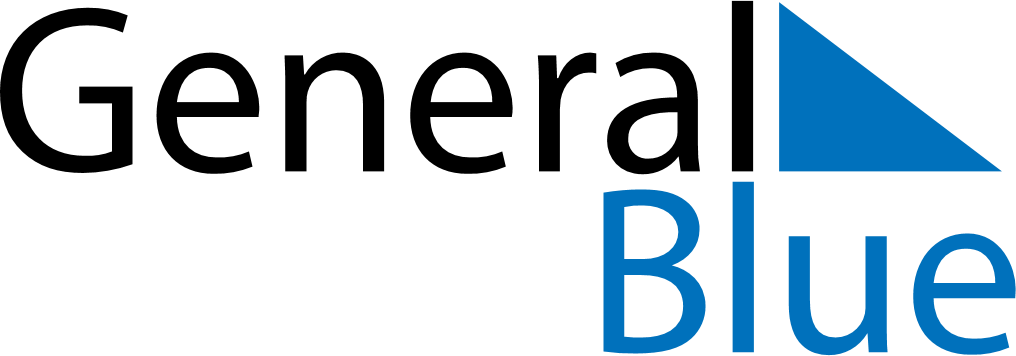 April 2029April 2029April 2029April 2029BermudaBermudaBermudaSundayMondayTuesdayWednesdayThursdayFridayFridaySaturday1234566789101112131314151617181920202122232425262727282930